【收件人資訊回條】郵遞區號：□□□□□□收件人地址：收件人姓名：_________________ 鈞啟				連絡電話：_________________表二輔仁大學在校生成績單申請劃撥收據傳真單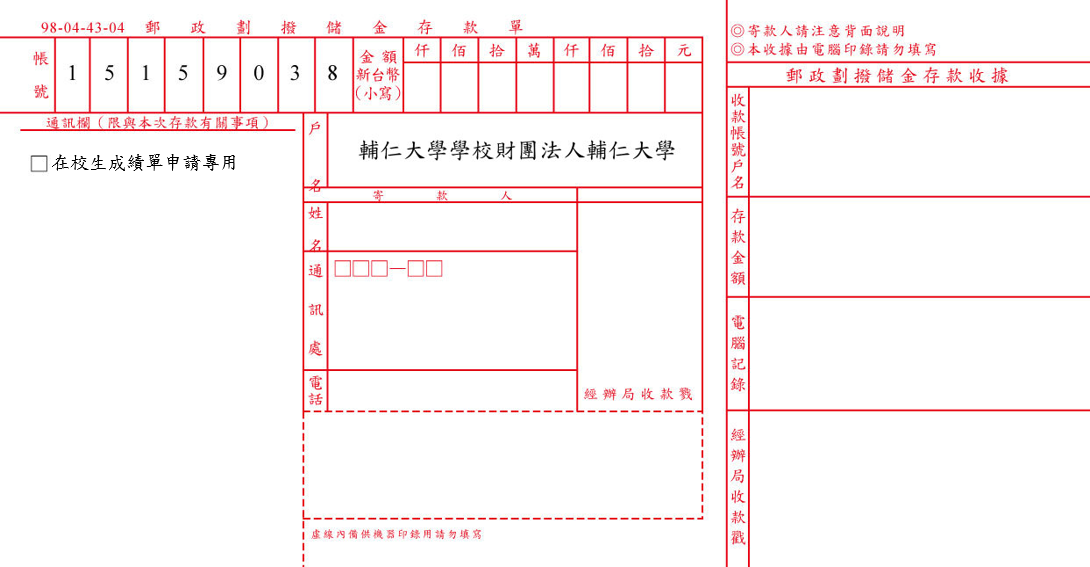 部　　別：日間部  進修(夜間)部系　　別：　　　　　　  　　　　　姓　　名：　　　　　    　　　　　學　　號：　　　　　 　　　　　 　聯絡電話： (     )                 請於完成繳費後黏貼郵政劃撥收據，並填妥資料傳真至輔仁大學公共事務室(886-2-2902-6201)亦可拍照E-mail傳送至pro@gapp.fju.edu.tw表三(持卡人簽名需親筆簽名)輔仁大學在校生成績單申請信用卡繳款表格		部　　別：日間部  進修(夜間)部		系　　別：　　　　　　       　　　　　		姓　　名：　　　　　　       　　　　　		學　　號：　　　　　　　　　　　　　 　		聯絡電話： (     )                      請詳填以上資料，傳真至輔仁大學公共事務室(886-2-2902-6201)亦可拍照E-mail傳送至pro@gapp.fju.edu.tw輔仁大學 □日 間 部   □夜間(進修)部 在校生成績單申請表◎此表單為在校生無法到校辦理成績單時適用。輔仁大學 □日 間 部   □夜間(進修)部 在校生成績單申請表◎此表單為在校生無法到校辦理成績單時適用。輔仁大學 □日 間 部   □夜間(進修)部 在校生成績單申請表◎此表單為在校生無法到校辦理成績單時適用。輔仁大學 □日 間 部   □夜間(進修)部 在校生成績單申請表◎此表單為在校生無法到校辦理成績單時適用。輔仁大學 □日 間 部   □夜間(進修)部 在校生成績單申請表◎此表單為在校生無法到校辦理成績單時適用。輔仁大學 □日 間 部   □夜間(進修)部 在校生成績單申請表◎此表單為在校生無法到校辦理成績單時適用。中文姓名申請日期民　國      年     月     日民　國      年     月     日民　國      年     月     日英文姓名                         （申請英文成績單者；姓名與護照格式務必相同）                                       （申請英文成績單者；姓名與護照格式務必相同）                                       （申請英文成績單者；姓名與護照格式務必相同）                                       （申請英文成績單者；姓名與護照格式務必相同）                                       （申請英文成績單者；姓名與護照格式務必相同）              學號系　(所)　別E-mail手機申請證件：                            　 　 P.S. 請詳細填寫以節省作業時間，謝謝！！　　　　　　　　　　　　　　　　　申請證件：                            　 　 P.S. 請詳細填寫以節省作業時間，謝謝！！　　　　　　　　　　　　　　　　　申請證件：                            　 　 P.S. 請詳細填寫以節省作業時間，謝謝！！　　　　　　　　　　　　　　　　　申請證件：                            　 　 P.S. 請詳細填寫以節省作業時間，謝謝！！　　　　　　　　　　　　　　　　　申請證件：                            　 　 P.S. 請詳細填寫以節省作業時間，謝謝！！　　　　　　　　　　　　　　　　　申請證件：                            　 　 P.S. 請詳細填寫以節省作業時間，謝謝！！　　　　　　　　　　　　　　　　　成績單：____元+運費：____元，總計金額：新台幣_______元。成績單：____元+運費：____元，總計金額：新台幣_______元。成績單：____元+運費：____元，總計金額：新台幣_______元。成績單：____元+運費：____元，總計金額：新台幣_______元。成績單：____元+運費：____元，總計金額：新台幣_______元。成績單：____元+運費：____元，總計金額：新台幣_______元。流程及注意事項：(一)資料填寫：請申請人務必自行填妥上方申請表及下方收件人資訊回條(郵遞區號、收件人姓名、地址)(二)費用計算：以上計費含證件工本費、郵資、金融機構手續費，請擇一填寫表二郵政劃撥單或表三信用卡扣繳單(持卡人簽名需親筆簽名)。(三)資料回傳：申請表及繳費收據請拍照或掃描回傳至公共事務室。傳真：02-2902-6201，E-mail：pro@gapp.fju.edu.tw(四)送件辦理：待收齊申請表及繳費收據，方才送件至註冊處辦理，隔天算起四個工作天掛號寄出。流程及注意事項：(一)資料填寫：請申請人務必自行填妥上方申請表及下方收件人資訊回條(郵遞區號、收件人姓名、地址)(二)費用計算：以上計費含證件工本費、郵資、金融機構手續費，請擇一填寫表二郵政劃撥單或表三信用卡扣繳單(持卡人簽名需親筆簽名)。(三)資料回傳：申請表及繳費收據請拍照或掃描回傳至公共事務室。傳真：02-2902-6201，E-mail：pro@gapp.fju.edu.tw(四)送件辦理：待收齊申請表及繳費收據，方才送件至註冊處辦理，隔天算起四個工作天掛號寄出。流程及注意事項：(一)資料填寫：請申請人務必自行填妥上方申請表及下方收件人資訊回條(郵遞區號、收件人姓名、地址)(二)費用計算：以上計費含證件工本費、郵資、金融機構手續費，請擇一填寫表二郵政劃撥單或表三信用卡扣繳單(持卡人簽名需親筆簽名)。(三)資料回傳：申請表及繳費收據請拍照或掃描回傳至公共事務室。傳真：02-2902-6201，E-mail：pro@gapp.fju.edu.tw(四)送件辦理：待收齊申請表及繳費收據，方才送件至註冊處辦理，隔天算起四個工作天掛號寄出。流程及注意事項：(一)資料填寫：請申請人務必自行填妥上方申請表及下方收件人資訊回條(郵遞區號、收件人姓名、地址)(二)費用計算：以上計費含證件工本費、郵資、金融機構手續費，請擇一填寫表二郵政劃撥單或表三信用卡扣繳單(持卡人簽名需親筆簽名)。(三)資料回傳：申請表及繳費收據請拍照或掃描回傳至公共事務室。傳真：02-2902-6201，E-mail：pro@gapp.fju.edu.tw(四)送件辦理：待收齊申請表及繳費收據，方才送件至註冊處辦理，隔天算起四個工作天掛號寄出。流程及注意事項：(一)資料填寫：請申請人務必自行填妥上方申請表及下方收件人資訊回條(郵遞區號、收件人姓名、地址)(二)費用計算：以上計費含證件工本費、郵資、金融機構手續費，請擇一填寫表二郵政劃撥單或表三信用卡扣繳單(持卡人簽名需親筆簽名)。(三)資料回傳：申請表及繳費收據請拍照或掃描回傳至公共事務室。傳真：02-2902-6201，E-mail：pro@gapp.fju.edu.tw(四)送件辦理：待收齊申請表及繳費收據，方才送件至註冊處辦理，隔天算起四個工作天掛號寄出。流程及注意事項：(一)資料填寫：請申請人務必自行填妥上方申請表及下方收件人資訊回條(郵遞區號、收件人姓名、地址)(二)費用計算：以上計費含證件工本費、郵資、金融機構手續費，請擇一填寫表二郵政劃撥單或表三信用卡扣繳單(持卡人簽名需親筆簽名)。(三)資料回傳：申請表及繳費收據請拍照或掃描回傳至公共事務室。傳真：02-2902-6201，E-mail：pro@gapp.fju.edu.tw(四)送件辦理：待收齊申請表及繳費收據，方才送件至註冊處辦理，隔天算起四個工作天掛號寄出。＊本人同意依照信用卡使用規定，按所示之全部金額付款給發卡銀行信用卡別 ： □ VISA  □ MASTER  □ JCB  □ 聯合信用卡信用卡號 ：＿ ＿ ＿ ＿－＿ ＿ ＿ ＿－＿ ＿ ＿ ＿－＿ ＿ ＿ ＿有效期限 ： 20        年          月繳款日期 ： 20        年          月          日繳款金額 ： NT$                                 持卡人簽名：                　　　         (與信用卡背面簽名相同)身分證字號：                                    